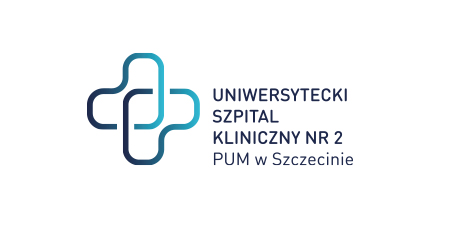 al. Powstańców Wielkopolskich 72 70-111 Szczecin	              	  Szczecin, dnia 27-06-2024rSygnatura: ZP/220/46/24Dotyczy: postępowania o udzielenie zamówienia publicznego pn.: Dostawa kardiowerterów-defibrylatorów oraz wyrobów medycznych do usuwania elektrod stymulatorowych i defibrylatorowychWyjaśnienia 3W związku z wpłynięciem do Zamawiającego pytań dotyczącego treści Specyfikacji Istotnych Warunków Zamówienia, zgodnie z art. 135 Ustawy z dnia 11 września 2019 r. – Prawo zamówień publicznych (Dz.U.2019.2019 t.j. z dnia 2019.10.24 Zamawiający udziela następujących wyjaśnień:Wykonawca Ipytanie dotyczy zadania 2 Czy w zadaniu numer 2, w częściach 2.1 punkt 4, 2.2 punkt 3, 2.3 punkt 4, 2.4 punkt 9, 2.5 punkt 9, 2.6 punkt 5 Zamawiający dopuści urządzenie do telemonitoringu nie będące wyrobem medycznym?OdpowiedźZamawiający dopuszcza aby  wskazane urządzenie nie stanowiło wyrobu medycznego.Zamawiający dokonuje modyfikacji swz w następującym zakresie:W pkt IV swz „Opis przedmiotu zamówienia” wykreśla się pkt 4 i w to miejsce wprowadza się pkt 4 w brzmieniu:„4. Zamawiający wymaga zaoferowania wyrobów medycznych ( nie dotyczy urządzenia do telemonitoringu opisanego w zadaniu 2, w część 2.1 punkt 4, 2.2 punkt 3, 2.3 punkt 4, 2.4 punkt 9, 2.5 punkt 9, 2.6 punkt 5 Zamawiający dopuści urządzenie do telemonitoringu – w rozumieniu Ustawy z dnia 7 kwietnia 2022r o wyrobach medycznych (Dz.U. 2022 poz. 974), dalej: „UoWM”), wprowadzonych do obrotu i używania na terytorium RP zgodnie z obowiązującymi przepisami.”W pkt XXI „Sposób obliczenia ceny” wykreśla się pkt 4 i w to miejsce wprowadza się pkt 4 w brzmieniu:„4.Wykonawca zobowiązany jest uwzględnić w cenie stawkę podatku VAT w wysokości zgodnej z obowiązującymi w tym zakresie przepisami”W rozdziale II „Projektowane postanowienia umowy” wykreśla się §2 ust 1 i w to miejsce wprowadza się §2 ust 1 w brzmieniu:Wykonawca oświadcza, że oferowane wyroby stanowią wyroby medyczne i że zostały dopuszczone do obrotu i używania na terenie RP zgodnie z obowiązującymi przepisami, to jest zgodnie z ustawą z dnia 7 kwietnia 2022r o wyrobach medycznych (Dz.U. 2022 poz. 974) –o ile dotyczyZ poważaniemDyrektor USK-2/podpis w oryginale/Sprawę prowadzi: Przemysław FrączekTel. 91 466-1087E: p.fraczek@usk2.szczecin.pl 